Plano de Trabalho do Servidor Técnico-Administrativo em Estágio ProbatórioPlano de Trabalho do Servidor Técnico-Administrativo em Estágio ProbatórioPlano de Trabalho do Servidor Técnico-Administrativo em Estágio ProbatórioPlano de Trabalho do Servidor Técnico-Administrativo em Estágio ProbatórioPlano de Trabalho do Servidor Técnico-Administrativo em Estágio ProbatórioCONSIDERAÇÕES:CONSIDERAÇÕES:CONSIDERAÇÕES:CONSIDERAÇÕES:CONSIDERAÇÕES:Este Plano de Trabalho deverá ser elaborado no ato da entrada em exercício no cargo do servidor e após cada ciclo de Avaliação de Desempenho no Estágio Probatório, em conjunto com a Chefia Imediata e com sua equipe e deve levar em consideração a natureza do trabalho da Instituição, da Unidade/Subunidade e as atribuições do cargo do servidor. 
Serão realizados 3 (três) ciclos de Avaliação de Desempenho no Estágio Probatório. Cada ciclo corresponderá à avaliação de um período de 10 (dez) meses de efetivo exercício do servidor.
Este documento poderá ser alterado pela chefia imediata do servidor caso sinta necessidade, devendo a Coordenadoria de Acompanhamento de Desempenho e Carreira/PROGEP ser comunicada, antecipadamente. Após o preenchimento, uma cópia do Plano de Trabalho deverá compor o processo do Estágio Probatório do Servidor. 
Ao final de cada ciclo de avaliação, o Plano de Trabalho deverá ser finalizado e arquivado na pasta do servidor em sua unidade de lotação e outra via compor o processo de avaliação periódica que será posteriormente arquivado na ficha funcional desta Pró-Reitoria, devendo servir de base para a avaliação de desempenho no estágio probatório. 
É de responsabilidade do servidor inteirar-se sobre todos os aspectos relacionados ao estágio probatório nas legislações pertinentes, assim como das informações contidas nesta ficha de orientação.
 Este Plano de Trabalho deverá ser elaborado no ato da entrada em exercício no cargo do servidor e após cada ciclo de Avaliação de Desempenho no Estágio Probatório, em conjunto com a Chefia Imediata e com sua equipe e deve levar em consideração a natureza do trabalho da Instituição, da Unidade/Subunidade e as atribuições do cargo do servidor. 
Serão realizados 3 (três) ciclos de Avaliação de Desempenho no Estágio Probatório. Cada ciclo corresponderá à avaliação de um período de 10 (dez) meses de efetivo exercício do servidor.
Este documento poderá ser alterado pela chefia imediata do servidor caso sinta necessidade, devendo a Coordenadoria de Acompanhamento de Desempenho e Carreira/PROGEP ser comunicada, antecipadamente. Após o preenchimento, uma cópia do Plano de Trabalho deverá compor o processo do Estágio Probatório do Servidor. 
Ao final de cada ciclo de avaliação, o Plano de Trabalho deverá ser finalizado e arquivado na pasta do servidor em sua unidade de lotação e outra via compor o processo de avaliação periódica que será posteriormente arquivado na ficha funcional desta Pró-Reitoria, devendo servir de base para a avaliação de desempenho no estágio probatório. 
É de responsabilidade do servidor inteirar-se sobre todos os aspectos relacionados ao estágio probatório nas legislações pertinentes, assim como das informações contidas nesta ficha de orientação.
 Este Plano de Trabalho deverá ser elaborado no ato da entrada em exercício no cargo do servidor e após cada ciclo de Avaliação de Desempenho no Estágio Probatório, em conjunto com a Chefia Imediata e com sua equipe e deve levar em consideração a natureza do trabalho da Instituição, da Unidade/Subunidade e as atribuições do cargo do servidor. 
Serão realizados 3 (três) ciclos de Avaliação de Desempenho no Estágio Probatório. Cada ciclo corresponderá à avaliação de um período de 10 (dez) meses de efetivo exercício do servidor.
Este documento poderá ser alterado pela chefia imediata do servidor caso sinta necessidade, devendo a Coordenadoria de Acompanhamento de Desempenho e Carreira/PROGEP ser comunicada, antecipadamente. Após o preenchimento, uma cópia do Plano de Trabalho deverá compor o processo do Estágio Probatório do Servidor. 
Ao final de cada ciclo de avaliação, o Plano de Trabalho deverá ser finalizado e arquivado na pasta do servidor em sua unidade de lotação e outra via compor o processo de avaliação periódica que será posteriormente arquivado na ficha funcional desta Pró-Reitoria, devendo servir de base para a avaliação de desempenho no estágio probatório. 
É de responsabilidade do servidor inteirar-se sobre todos os aspectos relacionados ao estágio probatório nas legislações pertinentes, assim como das informações contidas nesta ficha de orientação.
 Este Plano de Trabalho deverá ser elaborado no ato da entrada em exercício no cargo do servidor e após cada ciclo de Avaliação de Desempenho no Estágio Probatório, em conjunto com a Chefia Imediata e com sua equipe e deve levar em consideração a natureza do trabalho da Instituição, da Unidade/Subunidade e as atribuições do cargo do servidor. 
Serão realizados 3 (três) ciclos de Avaliação de Desempenho no Estágio Probatório. Cada ciclo corresponderá à avaliação de um período de 10 (dez) meses de efetivo exercício do servidor.
Este documento poderá ser alterado pela chefia imediata do servidor caso sinta necessidade, devendo a Coordenadoria de Acompanhamento de Desempenho e Carreira/PROGEP ser comunicada, antecipadamente. Após o preenchimento, uma cópia do Plano de Trabalho deverá compor o processo do Estágio Probatório do Servidor. 
Ao final de cada ciclo de avaliação, o Plano de Trabalho deverá ser finalizado e arquivado na pasta do servidor em sua unidade de lotação e outra via compor o processo de avaliação periódica que será posteriormente arquivado na ficha funcional desta Pró-Reitoria, devendo servir de base para a avaliação de desempenho no estágio probatório. 
É de responsabilidade do servidor inteirar-se sobre todos os aspectos relacionados ao estágio probatório nas legislações pertinentes, assim como das informações contidas nesta ficha de orientação.
 Este Plano de Trabalho deverá ser elaborado no ato da entrada em exercício no cargo do servidor e após cada ciclo de Avaliação de Desempenho no Estágio Probatório, em conjunto com a Chefia Imediata e com sua equipe e deve levar em consideração a natureza do trabalho da Instituição, da Unidade/Subunidade e as atribuições do cargo do servidor. 
Serão realizados 3 (três) ciclos de Avaliação de Desempenho no Estágio Probatório. Cada ciclo corresponderá à avaliação de um período de 10 (dez) meses de efetivo exercício do servidor.
Este documento poderá ser alterado pela chefia imediata do servidor caso sinta necessidade, devendo a Coordenadoria de Acompanhamento de Desempenho e Carreira/PROGEP ser comunicada, antecipadamente. Após o preenchimento, uma cópia do Plano de Trabalho deverá compor o processo do Estágio Probatório do Servidor. 
Ao final de cada ciclo de avaliação, o Plano de Trabalho deverá ser finalizado e arquivado na pasta do servidor em sua unidade de lotação e outra via compor o processo de avaliação periódica que será posteriormente arquivado na ficha funcional desta Pró-Reitoria, devendo servir de base para a avaliação de desempenho no estágio probatório. 
É de responsabilidade do servidor inteirar-se sobre todos os aspectos relacionados ao estágio probatório nas legislações pertinentes, assim como das informações contidas nesta ficha de orientação.
 1. Identificação do servidor1. Identificação do servidor1. Identificação do servidor1. Identificação do servidor1. Identificação do servidorNome:E-mailSiapeClasseNívelTelefone para ContatoLotaçãoSetor de TrabalhoData da entrada em exercícioChefia ImediataE-mailFone para contatoPeríodo do Estágio ProbatórioPeríodo do Estágio ProbatórioPeríodo do Estágio ProbatórioPeríodo do Estágio ProbatórioPeríodo do Estágio ProbatórioInícioTérminoCiclo de Avaliação(__)1º Ciclo            (___)2º Ciclo            (___)3º Ciclo(__)1º Ciclo            (___)2º Ciclo            (___)3º Ciclo(__)1º Ciclo            (___)2º Ciclo            (___)3º Ciclo(__)1º Ciclo            (___)2º Ciclo            (___)3º CicloPeríodo do Ciclo de AvaliaçãoInícioTérmino2. Competências da Unidade de Trabalho do Servidor2. Competências da Unidade de Trabalho do Servidor2. Competências da Unidade de Trabalho do Servidor2. Competências da Unidade de Trabalho do Servidor2. Competências da Unidade de Trabalho do Servidor3. Descrição do Cargo3. Descrição do Cargo3. Descrição do Cargo3. Descrição do Cargo3. Descrição do Cargo4. Principais atribuições/atividades do servidor na Unidade4. Principais atribuições/atividades do servidor na Unidade4. Principais atribuições/atividades do servidor na Unidade4. Principais atribuições/atividades do servidor na Unidade4. Principais atribuições/atividades do servidor na Unidade5. Metas Estabelecidas ao Servidor: Objetivos quantificáveis a serem alcançados pelo servidor durante um período de tempo5. Metas Estabelecidas ao Servidor: Objetivos quantificáveis a serem alcançados pelo servidor durante um período de tempo5. Metas Estabelecidas ao Servidor: Objetivos quantificáveis a serem alcançados pelo servidor durante um período de tempo5. Metas Estabelecidas ao Servidor: Objetivos quantificáveis a serem alcançados pelo servidor durante um período de tempo5. Metas Estabelecidas ao Servidor: Objetivos quantificáveis a serem alcançados pelo servidor durante um período de tempo6. Padrões de Desempenho em relação a critérios de Avaliação de Estágio Probatório (art. 20 da Lei nº 8.112/90).6. Padrões de Desempenho em relação a critérios de Avaliação de Estágio Probatório (art. 20 da Lei nº 8.112/90).6. Padrões de Desempenho em relação a critérios de Avaliação de Estágio Probatório (art. 20 da Lei nº 8.112/90).6. Padrões de Desempenho em relação a critérios de Avaliação de Estágio Probatório (art. 20 da Lei nº 8.112/90).6. Padrões de Desempenho em relação a critérios de Avaliação de Estágio Probatório (art. 20 da Lei nº 8.112/90).Descreva a expectativa de comportamento do servidor para cada critério considerando os aspectos apresentados:Descreva a expectativa de comportamento do servidor para cada critério considerando os aspectos apresentados:Descreva a expectativa de comportamento do servidor para cada critério considerando os aspectos apresentados:Descreva a expectativa de comportamento do servidor para cada critério considerando os aspectos apresentados:Descreva a expectativa de comportamento do servidor para cada critério considerando os aspectos apresentados:1.  Assiduidade 1.  Assiduidade 1.  Assiduidade 1.  Assiduidade 1.  Assiduidade Demonstra compromisso com o trabalho permanecendo integralmente frente as suas atividades, evitando se ausentar e comprometer o seu nível de produtividade e a imagem da Unidade de da Instituição;Demonstra compromisso com o trabalho permanecendo integralmente frente as suas atividades, evitando se ausentar e comprometer o seu nível de produtividade e a imagem da Unidade de da Instituição;Demonstra compromisso com o trabalho permanecendo integralmente frente as suas atividades, evitando se ausentar e comprometer o seu nível de produtividade e a imagem da Unidade de da Instituição;Demonstra compromisso com o trabalho permanecendo integralmente frente as suas atividades, evitando se ausentar e comprometer o seu nível de produtividade e a imagem da Unidade de da Instituição;Demonstra compromisso com o trabalho permanecendo integralmente frente as suas atividades, evitando se ausentar e comprometer o seu nível de produtividade e a imagem da Unidade de da Instituição;2. Disciplina2. Disciplina2. Disciplina2. Disciplina2. DisciplinaDemonstra compromisso com normas e princípios da Instituição, seguir instruções e orientações recebidas e procurar cumprir com metas e resultados esperados no desempenho de suas atividadesDemonstra compromisso com normas e princípios da Instituição, seguir instruções e orientações recebidas e procurar cumprir com metas e resultados esperados no desempenho de suas atividadesDemonstra compromisso com normas e princípios da Instituição, seguir instruções e orientações recebidas e procurar cumprir com metas e resultados esperados no desempenho de suas atividadesDemonstra compromisso com normas e princípios da Instituição, seguir instruções e orientações recebidas e procurar cumprir com metas e resultados esperados no desempenho de suas atividadesDemonstra compromisso com normas e princípios da Instituição, seguir instruções e orientações recebidas e procurar cumprir com metas e resultados esperados no desempenho de suas atividades3. Capacidade de Iniciativa3. Capacidade de Iniciativa3. Capacidade de Iniciativa3. Capacidade de Iniciativa3. Capacidade de IniciativaDemonstra compromisso em identificar as causas de problemas e propor soluções criativas, reagir pró-ativamente às mudanças;Demonstra compromisso em identificar as causas de problemas e propor soluções criativas, reagir pró-ativamente às mudanças;Demonstra compromisso em identificar as causas de problemas e propor soluções criativas, reagir pró-ativamente às mudanças;Demonstra compromisso em identificar as causas de problemas e propor soluções criativas, reagir pró-ativamente às mudanças;Demonstra compromisso em identificar as causas de problemas e propor soluções criativas, reagir pró-ativamente às mudanças;4. Responsabilidade 4. Responsabilidade 4. Responsabilidade 4. Responsabilidade 4. Responsabilidade Demonstra capacidade de assumir compromissos e responder pelos resultados decorrentes de suas decisõesDemonstra capacidade de assumir compromissos e responder pelos resultados decorrentes de suas decisõesDemonstra capacidade de assumir compromissos e responder pelos resultados decorrentes de suas decisõesDemonstra capacidade de assumir compromissos e responder pelos resultados decorrentes de suas decisõesDemonstra capacidade de assumir compromissos e responder pelos resultados decorrentes de suas decisões5. Produtividade 5. Produtividade 5. Produtividade 5. Produtividade 5. Produtividade Demonstrar comprometimento com prazos, qualidade e resultados de suas atividades, procurando superar aspectos como complexidade da tarefa e condições desfavoráveis de trabalho;Demonstrar comprometimento com prazos, qualidade e resultados de suas atividades, procurando superar aspectos como complexidade da tarefa e condições desfavoráveis de trabalho;Demonstrar comprometimento com prazos, qualidade e resultados de suas atividades, procurando superar aspectos como complexidade da tarefa e condições desfavoráveis de trabalho;Demonstrar comprometimento com prazos, qualidade e resultados de suas atividades, procurando superar aspectos como complexidade da tarefa e condições desfavoráveis de trabalho;Demonstrar comprometimento com prazos, qualidade e resultados de suas atividades, procurando superar aspectos como complexidade da tarefa e condições desfavoráveis de trabalho;7. Recursos disponíveis para a realização das atividades do servidor7. Recursos disponíveis para a realização das atividades do servidor7. Recursos disponíveis para a realização das atividades do servidor7. Recursos disponíveis para a realização das atividades do servidor7. Recursos disponíveis para a realização das atividades do servidorDescrição:   Descrição:   EquipamentosDescrição:   Descrição:   Descrição:   Descrição:   EquipeMaterial de ExpedienteMaterial Permanente8 Horário de Trabalho8 Horário de Trabalho8 Horário de Trabalho8 Horário de Trabalho8 Horário de TrabalhoJornada de Trabalho:Distribuição da Jornada de Trabalho:Horário a cumprir (dias/horas)Horário especial de estudante:(____) Sim          (____)Não(____) Sim          (____)Não(____) Sim          (____)Não(____) Sim          (____)Não9. Providencias Necessárias para atingir os Padrões Esperados9. Providencias Necessárias para atingir os Padrões Esperados9. Providencias Necessárias para atingir os Padrões Esperados9. Providencias Necessárias para atingir os Padrões Esperados9. Providencias Necessárias para atingir os Padrões EsperadosRecomendações da chefia para a realização das atividades pelo servidor, em direção ao alcance dos padrões de desempenho esperadosRecomendações da chefia para a realização das atividades pelo servidor, em direção ao alcance dos padrões de desempenho esperadosRecomendações da chefia para a realização das atividades pelo servidor, em direção ao alcance dos padrões de desempenho esperadosRecomendações da chefia para a realização das atividades pelo servidor, em direção ao alcance dos padrões de desempenho esperadosRecomendações da chefia para a realização das atividades pelo servidor, em direção ao alcance dos padrões de desempenho esperados10. Orientações da Chefia10. Orientações da Chefia10. Orientações da Chefia10. Orientações da Chefia10. Orientações da ChefiaPara a realização das atividades, capacitações, indicações de materiais de consultas e prioridades nas atividades desenvolvidasPara a realização das atividades, capacitações, indicações de materiais de consultas e prioridades nas atividades desenvolvidasPara a realização das atividades, capacitações, indicações de materiais de consultas e prioridades nas atividades desenvolvidasPara a realização das atividades, capacitações, indicações de materiais de consultas e prioridades nas atividades desenvolvidasPara a realização das atividades, capacitações, indicações de materiais de consultas e prioridades nas atividades desenvolvidas11. Observações11. Observações11. Observações11. Observações11. ObservaçõesResponsável pelas observações:Responsável pelas observações:Responsável pelas observações:Data da observaçãoData da observaçãoData da observaçãoAssinaturas e Carimbos (para enviar eletronicamente, digitar nome e matrícula de cada um envolvido)Assinaturas e Carimbos (para enviar eletronicamente, digitar nome e matrícula de cada um envolvido)Assinaturas e Carimbos (para enviar eletronicamente, digitar nome e matrícula de cada um envolvido)Assinaturas e Carimbos (para enviar eletronicamente, digitar nome e matrícula de cada um envolvido)Assinaturas e Carimbos (para enviar eletronicamente, digitar nome e matrícula de cada um envolvido)Chefia ImediataChefia ImediataChefia ImediataChefia ImediataChefia ImediataNome:Matrícula SIAPETécnicoTécnicoTécnicoTécnicoTécnicoNome:Matrícula SIAPELocal:Data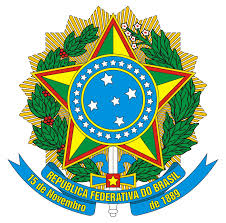 